Поселковый     Совет р.п. ВарнавиноВарнавинского муниципального районаНижегородской областиРЕШЕНИЕ №  18 р.п. Варнавино                                                                                         от 02.02.2021 года                                                                                                    Об утверждении Порядка  определения территории, части территории р.п.Варнавино, предназначенной для реализации инициативных проектовВ соответствии с Федеральным законом от 06.10.2003 № 131-ФЗ «Об общих принципах организации местного самоуправления в Российской Федерации», Уставом рабочего поселка Варнавино Варнавинского муниципального района Нижегородской области, Поселковый Совет р.п.Варнавино решил:1. Утвердить Порядок определения территории, части территории р.п.Варнавино, предназначенной для реализации инициативных проектов, согласно приложению.                                            2. Обнародовать настоящее решение в установленном порядке и разместить на официальном сайте Варнавинского муниципального района в информационно-телекоммуникационной сети «Интернет».3. Настоящее Решение вступает в силу с 01.01.2021 года. Глава МСУр.п.Варнавино:                                                                                      М.А.ШаминаПриложениек решению поселкового Совета р.п.Варнавиноот 02.02.2021 г. № 18ПОРЯДОК  Определения территории,  части территории р.п.Варнавино, предназначенной для реализации инициативных проектов                                                   1.Общие положения1.1. Настоящий порядок устанавливает процедуру определения территории или части территории р.п.Варнавино (далее – территория), на которой могут реализовываться инициативные проекты.1.2. Для целей настоящего Порядка инициативный проект - проект, внесенный в администрацию р.п.Варнавино, посредством которого обеспечивается реализация мероприятий, имеющих приоритетное значение для жителей р.п.Варнавино или его части по решению вопросов местного значения или иных вопросов, право решения которых предоставлено органам местного самоуправления р.п.Варнавино (далее – инициативный проект).Инициативный проект должен содержать следующие сведения:1. описание проблемы, решение которой имеет приоритетное значение для жителей р.п.Варнавино или его части;2. обоснование предложений по решению указанной проблемы;3. описание ожидаемого результата реализации инициативного проекта;4. предварительный расчет необходимых расходов на реализацию инициативного проекта;5. планируемые сроки реализации инициативного проекта;6. сведения о планируемом (возможном) финансовом, имущественном и (или) трудовом участии заинтересованных лиц в реализации данного проекта;7. указание на объем средств местного бюджета в случае, если предполагается использование этих средств на реализацию инициативного проекта, за исключением объема инициативных платежей;8. указание на территорию р.п.Варнавино или его часть, в границах которой будет реализовываться инициативный проект. 	1.3. С заявлением об определении территории, части территории, на которой может реализовываться инициативный проект, вправе обратиться инициаторы проекта:1) инициативная группа численностью не менее трех  граждан, достигших шестнадцатилетнего возраста и проживающих на территории р.п.Варнавино; 2) органы территориального общественного самоуправления; 3) председатели домкомов и уличных комитетов.	1.4. Инициативные проекты могут реализовываться в границах муниципального образования в пределах следующих территорий проживания граждан:	1) в границах территорий территориального общественного самоуправления;	2) группы жилых домов;	3) иных территорий проживания граждан.2. Порядок внесения и рассмотрения заявления об определении территории, на которой может реализовываться инициативный проект	2.1. Для установления территории, на которой могут реализовываться инициативные проекты, инициатор проекта обращается в администрацию р.п.Варнавино с заявлением об определении территории, на которой планирует реализовывать инициативный проект с описанием ее границ.	2.2. Заявление об определении территории, на которой планируется реализовывать инициативный проект, подписывается инициаторами проекта.В случае, если инициатором проекта является инициативная группа, заявление подписывается всеми членами инициативной группы, с указанием фамилий, имен, отчеств, контактных телефонов. 2.3. К заявлению инициатор проекта прилагает следующие документы:	1) краткое описание инициативного проекта;	2) копию протокола собрания инициативной группы о принятии решения о внесении в администрацию р.п.Варнавино инициативного проекта и определении территории, на которой предлагается его реализация.	2.4. Администрация р.п.Варнавино в течение 7 календарный дней со дня поступления заявления принимает решение:	1) об определении границ территории, на которой планируется реализовывать инициативный проект;	2) об отказе в определении границ территории, на которой планируется реализовывать инициативный проект.	2.5. Решение об отказе в определении границ территории, на которой предлагается реализовывать инициативный проект, принимается в следующих случаях:	1) территория выходит за пределы территории  р.п.Варнавино;	2) запрашиваемая территория закреплена в установленном порядке за иными пользователями или находится в собственности;	3) в границах запрашиваемой территории реализуется иной инициативный проект;	4) виды разрешенного использования земельного участка на запрашиваемой территории не соответствует целям инициативного проекта;	5) реализация инициативного проекта на запрашиваемой территории противоречит нормам федерального, либо регионального, либо муниципального законодательства. 	2.6. О принятом решении инициатору проекта сообщается в письменном виде с обоснованием (в случае отказа) принятого решения.	2.7. При установлении случаев, указанных в части 2.5. настоящего Порядка, Администрация р.п.Варнавино вправе предложить инициаторам проекта иную территорию для реализации инициативного проекта. 	2.8. Отказ в определении запрашиваемой для реализации инициативного проекта территории, не является препятствием к повторному представлению документов для определения указанной территории, при условии устранения препятствий, послуживших основанием для принятия администрацией р.п.Варнавино соответствующего решения.                                   3. Заключительные положения	3.1. Решение администрации р.п.Варнавино  об отказе в определении территории, на которой планируется реализовывать инициативный проект, может быть обжаловано в установленном законодательством порядке.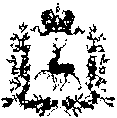 